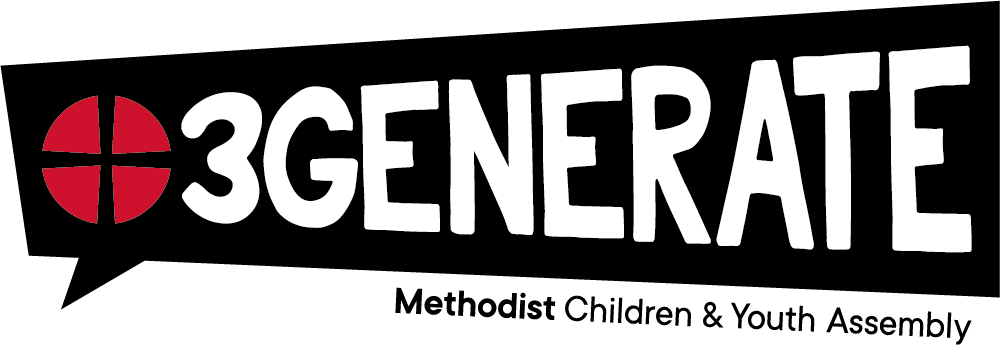 Is this role for you? (please tick the boxes as appropriate or type YES after the statement)Have you read the information about standing to be a Rep or watched the videos about the Youth Reps? Have you discussed this with your minister/youth leader/parent? Have you read the role descriptions carefully and checked that you are the right age for the role you are applying for? You will need to be the right age on the closing date for voting.Are you aware that: (please tick the boxes as appropriate or type YES after the statement)you will need to be available in daytime/evening of 25th October for a conversation (online) to decide whether you will be put forward for electionif you are a Conference Rep you need to be available from 29th June – 3rd July 2024there are 2 training/consultation weekends throughout the year to attend, plus monthly online meetingsyou will be expected to travel to meetings/weekends on the train, often on your own (expenses covered) the young people will get to elect the Youth Reps by casting their votes via the 3Gen App or websiteif you are a Conference Rep you need to be a Member of the Methodist Church (i.e. have a membership ticket).Young people will be voting for their Reps. Tell them what excites you about the Rep role you are applying for AND what you can bring to the role.Your answer should be no more than 150 words and will be shared with the young people who vote. What worries or concerns you about the role?  What support could we offer to help you?Your answer will not be seen by others, but will help us to support you if you are elected to this post.For applicants under 18If you are under 18 we require a signature from your parent/guardian to say that they are happy for you to apply.Appointments will be subject to DBS clearance.For details of how your data is processed please see our privacy policy: www.methodist.org.uk/privacy-and-cookie-policy/Which Rep role are you applying for?  Please tick the box.If you have a second choice of Rep role that you would consider applying for, please put a 2 next to that choice.Conference RepGlobal Church RepWhich Rep role are you applying for?  Please tick the box.If you have a second choice of Rep role that you would consider applying for, please put a 2 next to that choice.Agents of Change RepDigital RepYour detailsYour detailsNameDate of birthAddress EmailMobile numberReferencesWe will approach your minister and/or youth worker for details of your character and suitability for the role you have applied for.ReferencesWe will approach your minister and/or youth worker for details of your character and suitability for the role you have applied for.Name of your church and circuitName of your minister and/or youth workerAddressEmailPhone numberName of parent or guardianSignature and dateEmailPhone number